Oddíl JUDO TJ Sokol Tábor pořádá ve spolupráci s oddíly SK JUDO Poběžovice a Bobři Sušice letní tréninkové  soustředění v rekreačním areálu hotelu Zadov na Šumavě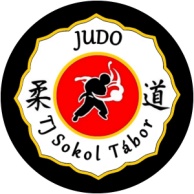 http://www.zadovhotel.cz/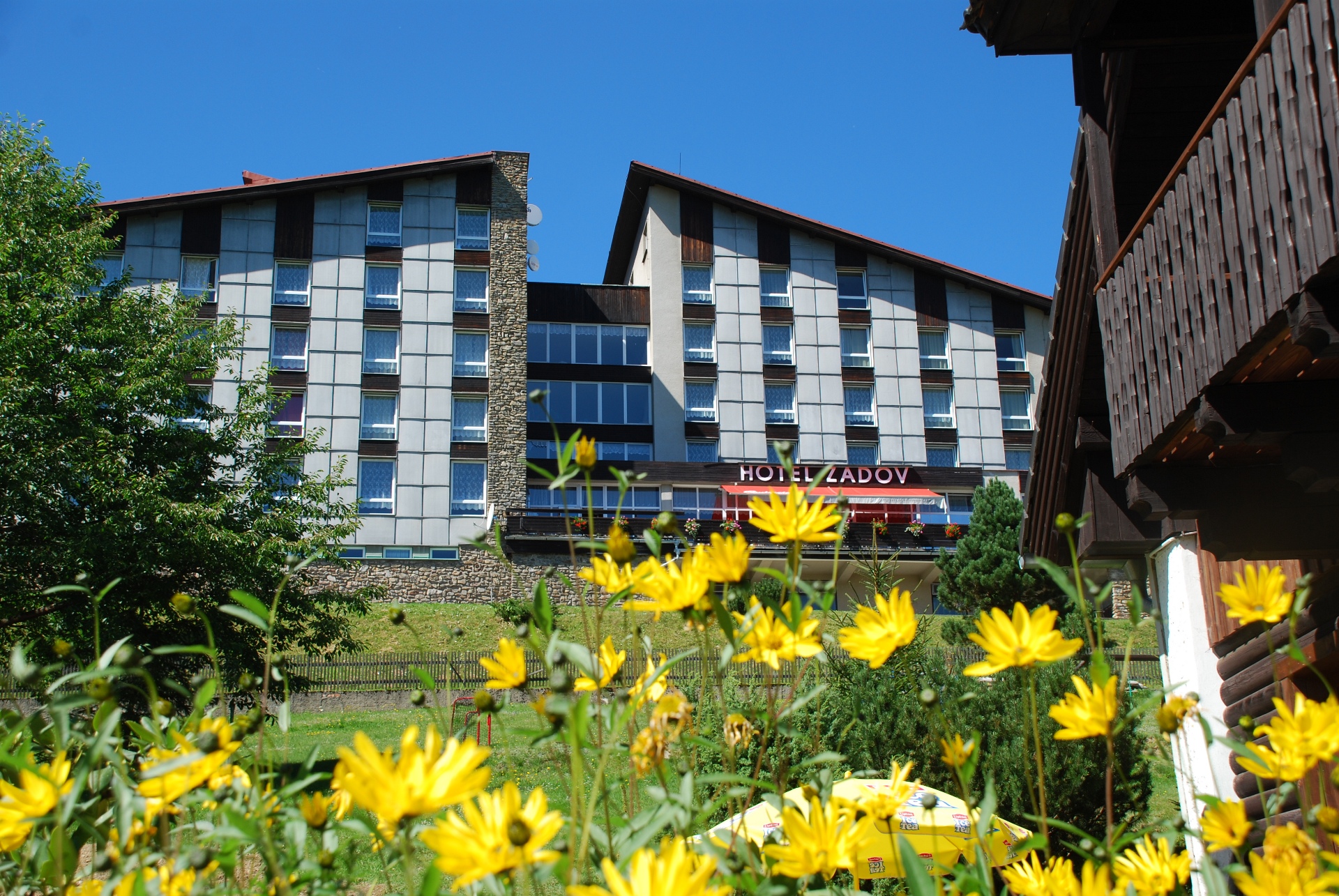 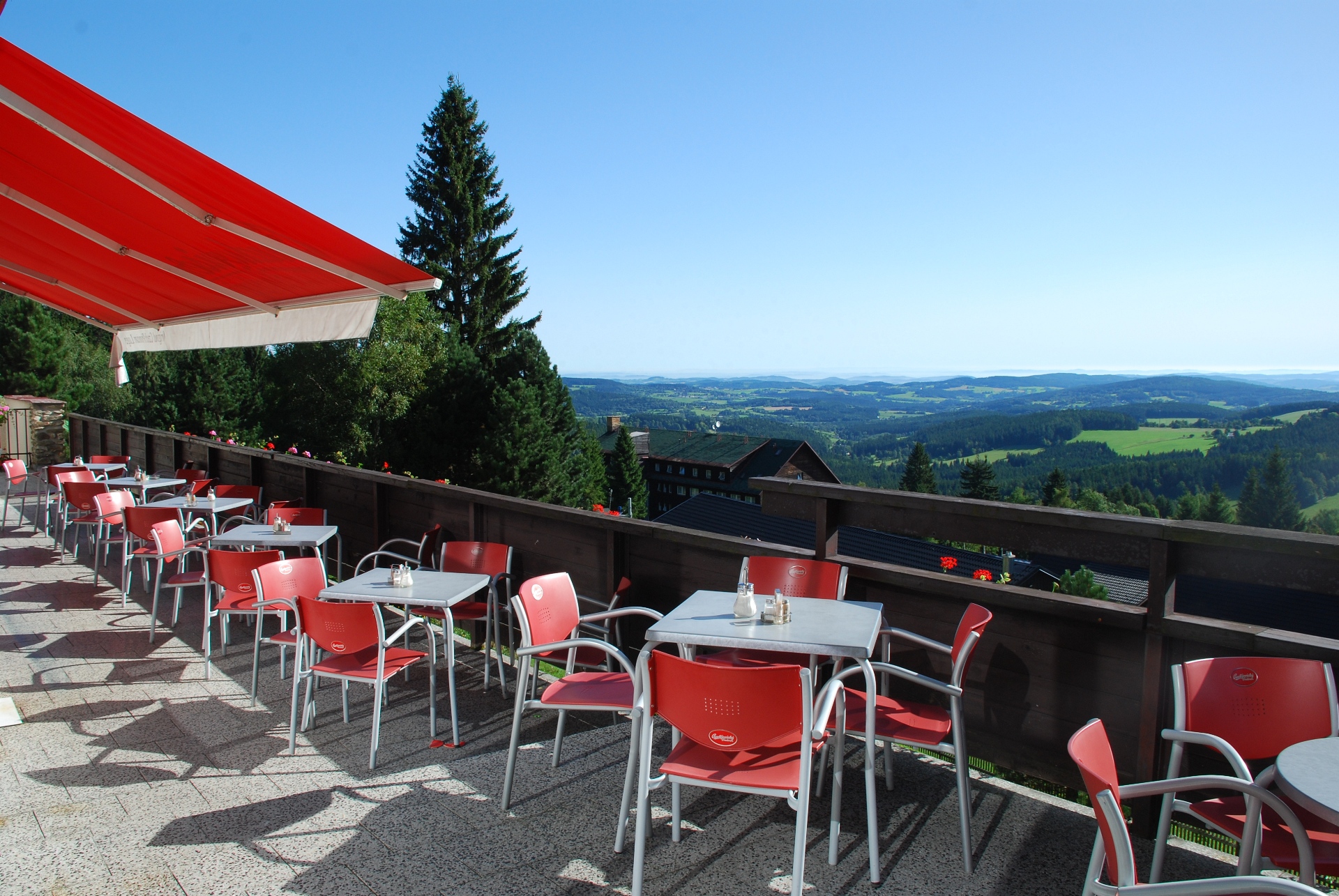 TERMÍN:	29.6 – 6.7. 2013 - v sobotu dopoledne příjezd (do 12:00 hod.), v sobotu po obědě odjezdCENA:		2990,- Kč/osoba (7 x ubytování vč. stravy 5 x denně a pitného režimu, cena je jednotná, pro děti i dospělé), záloha 1500,- Kč/osoba bude vybírána do konce měsíce března společně s přihláškou, buďto na tréninku ( p. Zivčák ), nebo v kanceláři TJ Sokol                             - zbývající částku je možnost uhradit do konce měsíce května, nebo lze zaplatit celou částku najednou		- na přijaté peníze bude vystaven každému doklad o přijetí platby (TJ Sokol Tábor)UBYTOVÁNÍ:	2-4 lůžkové pokoje, apartmány, dle rozdělení na pokojích				DOPRAVA:	vlastní (domluva mezi rodiči, upřesnění na trénincích)			K DISPOZICI:	prostorná tělocvična, venkovní párty stan, 2 x tatami, dataprojektor, Wi-Fi ve všech prostorách PROGRAM:	dvoufázové tréninky, teorie, sebeobrana, sportovní a společenské hry, pěší turistika, možnost složení zkoušky na vyšší KYUDOZOR:	trenéři:  Mgr. Zivčák Karel   ( tel. 732359595 )                                            Holubová Anděla   ( tel. 723507059 )       Pokorný Martin      ( tel. 608970170 )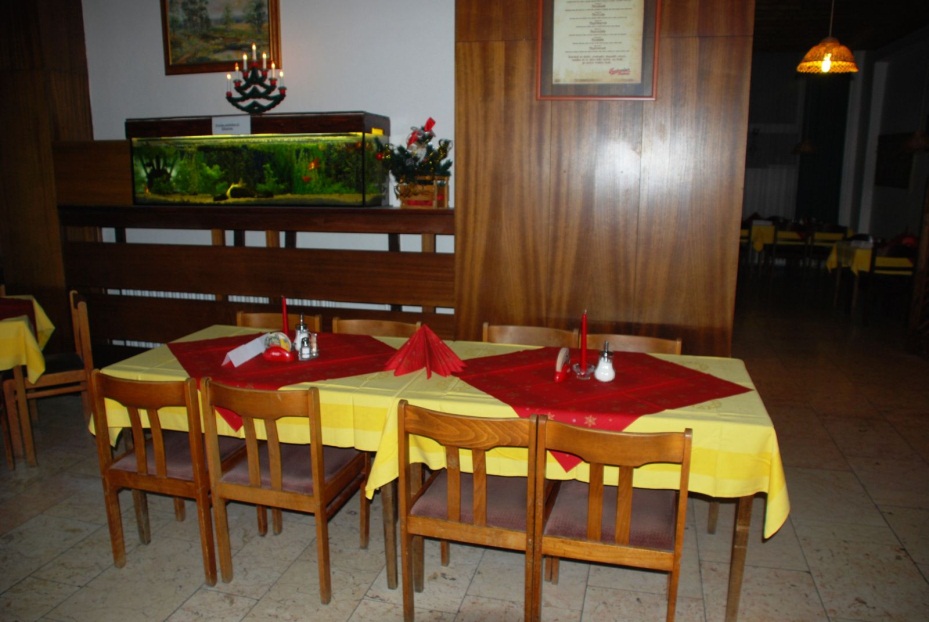 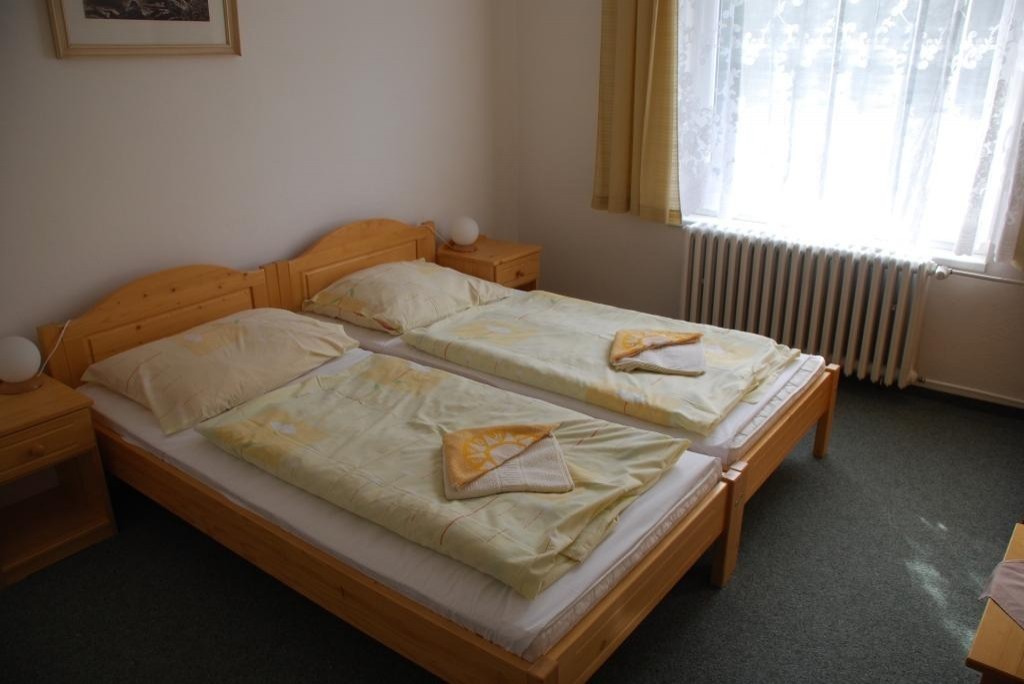 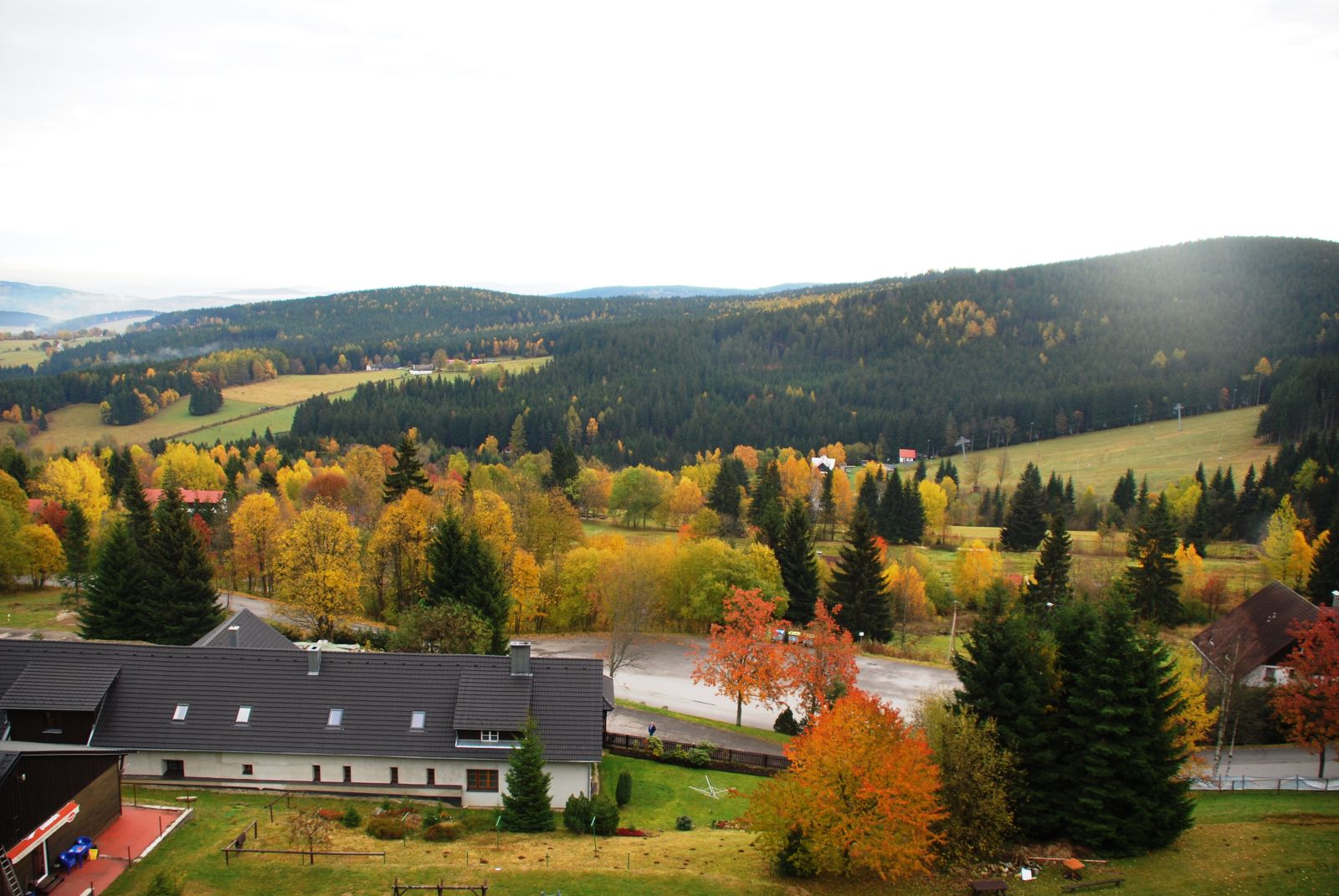 Hotel Zadov se nachází v nádherné šumavské přírodě v nadmořské výšce 1050 m, s překrásným výhledem na předhůří centrální Šumavy. Jeho poloha na svahu pod Churáňovským vrchem (1118 m) uprostřed lyžařského areálu je naprosto ideální pro zimní sporty a nabízí nepřeberné množství možností pro pěší i cyklistické výlety. Pokoje jsou nově zrekonstruované, vybavené stylovým nábytkem z masivu, vlastním sociálním zařízením, telefonem, TV a SAT. V celém hotelu je bezplatný bezdrátový vysokorychlostní internet (100 Mb/s).Návštěvníkům je k dispozici parkoviště přímo u hotelu, sauna, tělocvična, taneční sál, posilovna, dětský koutek, bowling, kulečník, stolní tenis, hřiště na míčové hry a dětské prolézačky.        Letní tréninkové soustředění na ZADOVĚ  PřihláškaTermín: 29.6. – 6.7.2013Prohlášení zákonných zástupců dítěte! odevzdat v den nástupu na soustředění !Prohlašuji, že ošetřující lékař nenařídildítěti (jméno):……………………………………………………………………………………..datum narození:……………………………………………………………………………….… karanténní opatření. Dítě nejeví známky akutního onemocnění (průjem, teplota, kašel apod.) Není mi též známo, že v posledních dvou týdnech přišlo toto dítě do styku s osobami, které onemocněly přenosnou nemocí.Dítě je schopno zúčastnit se soustředění od: 29.6. – 6.7.2013Upozorňuji u svého dítěte na (možné alergie, noční laryngitida aj.):………………………………………………….............................................................................................................................................................................................................………………………………………………….............................................................................................................................................................................................................Dítě bude užívat na soustředění tyto léky:………………………………………………….............................................................................................................................................................................................................………………………………………………….............................................................................................................................................................................................................Telefonní spojení na rodiče po dobu soustředění:………………………………………………….............................................................................................................................................................................................................………………………………………………….............................................................................................................................................................................................................Současně sděluji, že je mi známo, že každý účastník soustředění se podrobuje pokynů vedoucích. Nedodržením pokynů vedoucích může být dítě potrestáno i vyloučením ze soustředění. Pokud dítě není členem ČSJu (zaplacený evidenční poplatek) není na soustředění pojištěno na úraz. Dne:    			                                   Podpis zákonných zástupců:   ………………………………………………………!!!Prohlášení musí být vyplněno v den nástupu!!!ANONEBudu se účastnit letního tréninkového soustředění:Budu se účastnit letního tréninkového soustředění:Budu se účastnit letního tréninkového soustředění:Budu se účastnit letního tréninkového soustředění:Budu se účastnit letního tréninkového soustředění:Budu se účastnit letního tréninkového soustředění:Jméno a příjmení: Jméno a příjmení: Datum narození:Datum narození:Bydliště:Kontakt na rodiče:Kontakt na rodiče:tel.:e-mail:Jiná sdělení: ……………………………………………………………………………………………………………………………………………………………..Jiná sdělení: ……………………………………………………………………………………………………………………………………………………………..Jiná sdělení: ……………………………………………………………………………………………………………………………………………………………..Jiná sdělení: ……………………………………………………………………………………………………………………………………………………………..Jiná sdělení: ……………………………………………………………………………………………………………………………………………………………..Jiná sdělení: ……………………………………………………………………………………………………………………………………………………………..Jiná sdělení: ……………………………………………………………………………………………………………………………………………………………..Jiná sdělení: ……………………………………………………………………………………………………………………………………………………………..Jiná sdělení: ……………………………………………………………………………………………………………………………………………………………..Jiná sdělení: ……………………………………………………………………………………………………………………………………………………………..Jiná sdělení: ……………………………………………………………………………………………………………………………………………………………..Jiná sdělení: ……………………………………………………………………………………………………………………………………………………………..………………………………………………………………………….………………………………………………………………………………………………………………………………………………………………………………….………………………………………………………………………………………………………………………………………………………………………………….………………………………………………………………………………………………………………………………………………………………………………….………………………………………………………………………………………………………………………………………………………………………………….………………………………………………………………………………………………………………………………………………………………………………….………………………………………………………………………………………………………………………………………………………………………………….………………………………………………………………………………………………………………………………………………………………………………….………………………………………………………………………………………………………………………………………………………………………………….………………………………………………………………………………………………………………………………………………………………………………….………………………………………………………………………………………………………………………………………………………………………………….………………………………………………………………………………………………………………………………………………………………………………….………………………………………………………………………………………………………………………………………………………………………………….………………………………………………………………………………………………………………………………………………………………………………….………………………………………………………………………………………………………………………………………………………………………………….………………………………………………………………………………………………………………………………………………………………………………….………………………………………………………………………………………………………………………………………………………………………………….………………………………………………………………………………………………………………………………………………………………………………….………………………………………………………………………………………………………………………………………………………………………………….………………………………………………………………………………………………………………………………………………………………………………….………………………………………………………………………………………………………………………………………………………………………………….………………………………………………………………………………………………………………………………………………………………………………….………………………………………………………………………………………………………………………………………………………………………………….………………………………………………………………………………………………………………………………………………………………………………….………………………………………………………………………………………………………………………………………………………………………………….………………………………………………………………………………………………………………………………………………………………………………….………………………………………………………………………………………………………………………………………………………………………………….………………………………………………………………………………………………………………………………………………………………………………….………………………………………………………………………………………………………………………………………………………………………………….………………………………………………………………………………………………………………………………………………………………………………….………………………………………………………………………………………………………………………………………………………………………………….………………………………………………………………………………………………………………………………………………………………………………….………………………………………………………………………………………………………………………………………………………………………………….………………………………………………………………………………………………………………………………………………………………………………….………………………………………………………………………………………………………………………………………………………………………………….………………………………………………………………………………………………………………………………………………………………………………….………………………………………………………………………………………………………POTRVZENÍ ÚČASTI DO KONCE MĚSÍCE BŘEZNA( v individuálních případech lze domluvit pozdější potvrzení účasti na soustředění s trenérem ( p. Zivčák ) na tréninku )Nabídka s přihláškou bude rozeslána v elektronické podobě rodičům a rovněž předána v papírové podobě dětem na tréninku.Dne:  ………………………. 			Podpis zákonných zástupců:   ………………………………………………………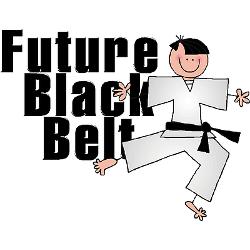 POTRVZENÍ ÚČASTI DO KONCE MĚSÍCE BŘEZNA( v individuálních případech lze domluvit pozdější potvrzení účasti na soustředění s trenérem ( p. Zivčák ) na tréninku )Nabídka s přihláškou bude rozeslána v elektronické podobě rodičům a rovněž předána v papírové podobě dětem na tréninku.Dne:  ………………………. 			Podpis zákonných zástupců:   ………………………………………………………POTRVZENÍ ÚČASTI DO KONCE MĚSÍCE BŘEZNA( v individuálních případech lze domluvit pozdější potvrzení účasti na soustředění s trenérem ( p. Zivčák ) na tréninku )Nabídka s přihláškou bude rozeslána v elektronické podobě rodičům a rovněž předána v papírové podobě dětem na tréninku.Dne:  ………………………. 			Podpis zákonných zástupců:   ………………………………………………………POTRVZENÍ ÚČASTI DO KONCE MĚSÍCE BŘEZNA( v individuálních případech lze domluvit pozdější potvrzení účasti na soustředění s trenérem ( p. Zivčák ) na tréninku )Nabídka s přihláškou bude rozeslána v elektronické podobě rodičům a rovněž předána v papírové podobě dětem na tréninku.Dne:  ………………………. 			Podpis zákonných zástupců:   ………………………………………………………POTRVZENÍ ÚČASTI DO KONCE MĚSÍCE BŘEZNA( v individuálních případech lze domluvit pozdější potvrzení účasti na soustředění s trenérem ( p. Zivčák ) na tréninku )Nabídka s přihláškou bude rozeslána v elektronické podobě rodičům a rovněž předána v papírové podobě dětem na tréninku.Dne:  ………………………. 			Podpis zákonných zástupců:   ………………………………………………………POTRVZENÍ ÚČASTI DO KONCE MĚSÍCE BŘEZNA( v individuálních případech lze domluvit pozdější potvrzení účasti na soustředění s trenérem ( p. Zivčák ) na tréninku )Nabídka s přihláškou bude rozeslána v elektronické podobě rodičům a rovněž předána v papírové podobě dětem na tréninku.Dne:  ………………………. 			Podpis zákonných zástupců:   ………………………………………………………POTRVZENÍ ÚČASTI DO KONCE MĚSÍCE BŘEZNA( v individuálních případech lze domluvit pozdější potvrzení účasti na soustředění s trenérem ( p. Zivčák ) na tréninku )Nabídka s přihláškou bude rozeslána v elektronické podobě rodičům a rovněž předána v papírové podobě dětem na tréninku.Dne:  ………………………. 			Podpis zákonných zástupců:   ………………………………………………………POTRVZENÍ ÚČASTI DO KONCE MĚSÍCE BŘEZNA( v individuálních případech lze domluvit pozdější potvrzení účasti na soustředění s trenérem ( p. Zivčák ) na tréninku )Nabídka s přihláškou bude rozeslána v elektronické podobě rodičům a rovněž předána v papírové podobě dětem na tréninku.Dne:  ………………………. 			Podpis zákonných zástupců:   ………………………………………………………POTRVZENÍ ÚČASTI DO KONCE MĚSÍCE BŘEZNA( v individuálních případech lze domluvit pozdější potvrzení účasti na soustředění s trenérem ( p. Zivčák ) na tréninku )Nabídka s přihláškou bude rozeslána v elektronické podobě rodičům a rovněž předána v papírové podobě dětem na tréninku.Dne:  ………………………. 			Podpis zákonných zástupců:   ………………………………………………………POTRVZENÍ ÚČASTI DO KONCE MĚSÍCE BŘEZNA( v individuálních případech lze domluvit pozdější potvrzení účasti na soustředění s trenérem ( p. Zivčák ) na tréninku )Nabídka s přihláškou bude rozeslána v elektronické podobě rodičům a rovněž předána v papírové podobě dětem na tréninku.Dne:  ………………………. 			Podpis zákonných zástupců:   ………………………………………………………POTRVZENÍ ÚČASTI DO KONCE MĚSÍCE BŘEZNA( v individuálních případech lze domluvit pozdější potvrzení účasti na soustředění s trenérem ( p. Zivčák ) na tréninku )Nabídka s přihláškou bude rozeslána v elektronické podobě rodičům a rovněž předána v papírové podobě dětem na tréninku.Dne:  ………………………. 			Podpis zákonných zástupců:   ………………………………………………………POTRVZENÍ ÚČASTI DO KONCE MĚSÍCE BŘEZNA( v individuálních případech lze domluvit pozdější potvrzení účasti na soustředění s trenérem ( p. Zivčák ) na tréninku )Nabídka s přihláškou bude rozeslána v elektronické podobě rodičům a rovněž předána v papírové podobě dětem na tréninku.Dne:  ………………………. 			Podpis zákonných zástupců:   ………………………………………………………